EVITE CONTACTOEN SU PAGOFavor preferir los siguientes medios de pago parala cancelación de su factura:DATÁFONO Y TARJETA DE CHIP. SINPE MÓVIL.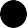 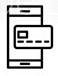 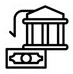 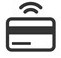 TRANSFERENCIA.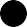 EFECTIVO: Evitarlo y colocarlo en el recipiente asignado.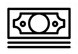 TELÉFONO Anote su #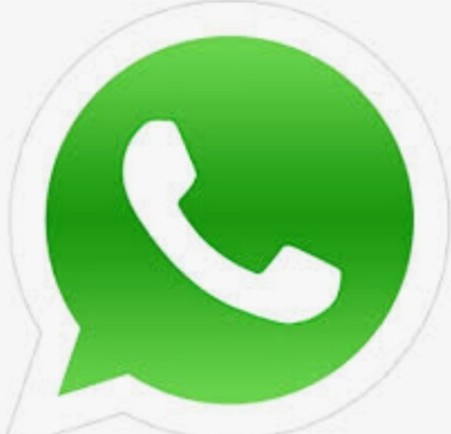 